TÝDENNÍ PLÁN	10. – 5. 10.  2018INFORMACE PRO RODIČE :Procvičování pro naše druháčky -  www.skolasnadhledem.cz Středa – 3. 10. 2018 – Konzultační den             Krásný týden přejí J. Havlíčková a Š. Urbánková	                                              PŘEDMĚTCO SE NAUČÍMECO SI PŘIPRAVÍMEČJ| Psaní   Čtení ABECEDA –  složitější řazení slov. Slohové cvičení – Prosba, poděkování.  ČJ – str. 15 – 17.Písanka 1. díl – opakování a procvičování správných tvarů písmen (r, ř, n, m). 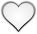 Ve škole - Čítanka str. 12 - 17.  Kniha – společná četba ve škole.  Doma - každý den čteme vlastní vybranou knihu.penál (plně vybavený, pero, alespoň dvě ořezané tužky, všechny barvy pastelek)fix  na bílou tabuli a hadříkMMA – 1. díl – Numerace do 27. Počítáme holuby. Rozdělujeme lentilky a peníze.  Hrajeme autobus. Řešíme výstaviště. Počítáme pavučinky. Krokování. MA – str. 19 - 23.ČaJS(ČaJS-Člověk a jeho svět)Tematický celek – „Podzim“ – „Na procházce v lese“ – „Jehličnaté stromy“.VV + PČ(ČaSP)Malujeme podzimního draka. Vyrábíme draka z podzimních listů.DOMÁCÍÚKOLY  si zapíšeme do úkolníku, můžeme použít úkolník z 1. třídy (prosíme o každodenní kontrolu úkolníčku)